Publicado en Sant Pere Pescador  el 22/08/2019 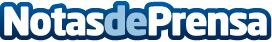 Las actividades acuáticas triunfan en Impulse ActivitiesCon la llegada del verano, las actividades de agua de Impulse Activities están 'a rebosar'Datos de contacto:Impulse Activitieshttps://www.impulseactivities.com622 77 96 80Nota de prensa publicada en: https://www.notasdeprensa.es/las-actividades-acuaticas-triunfan-en-impulse Categorias: Cataluña Entretenimiento Nautica Otros deportes http://www.notasdeprensa.es